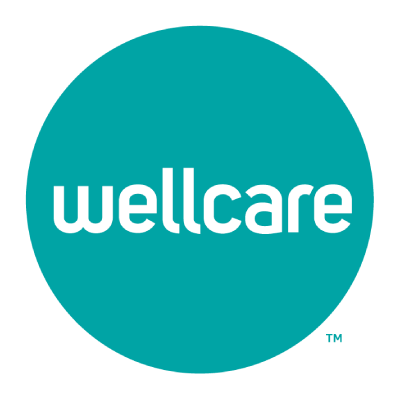 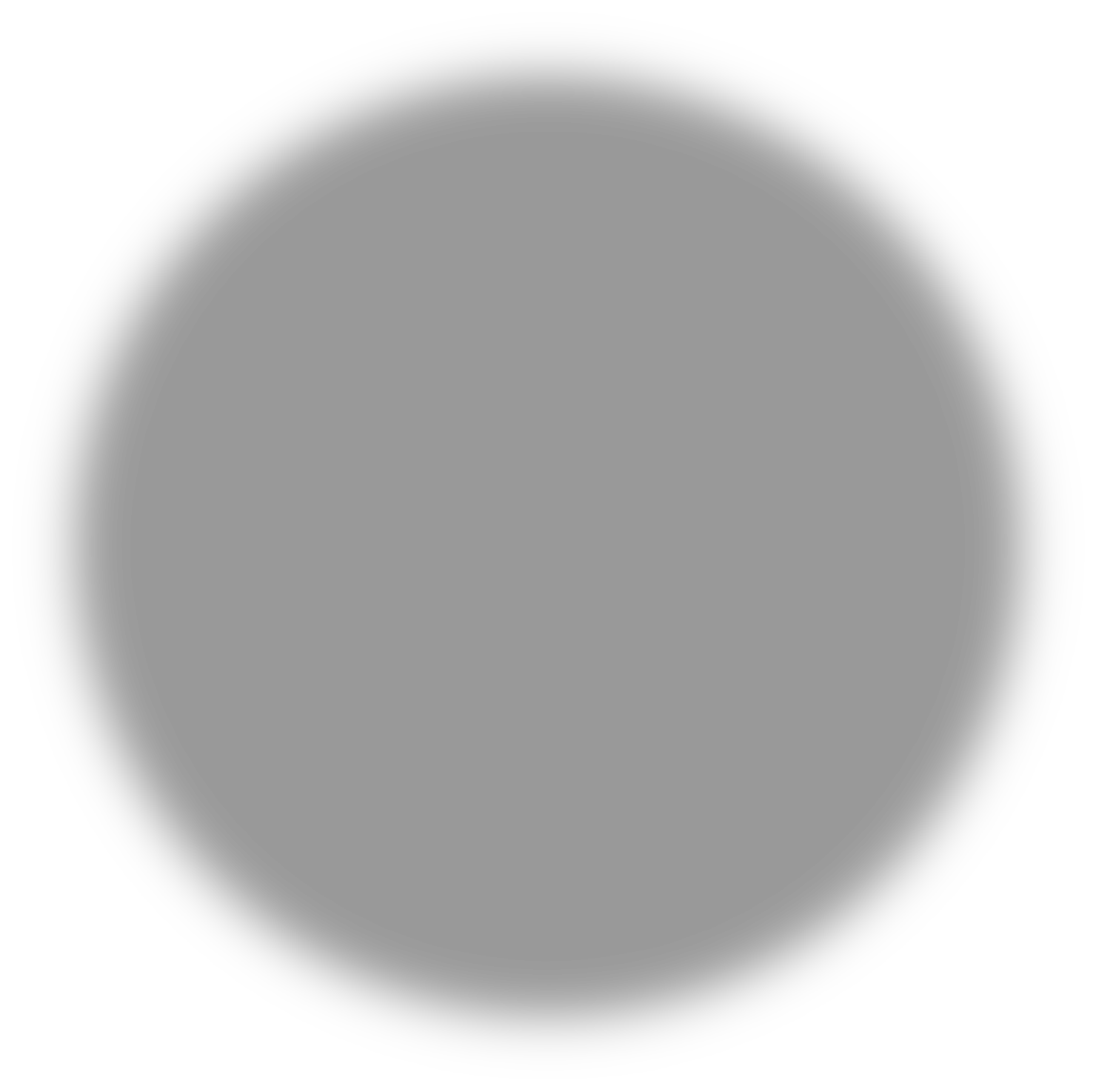 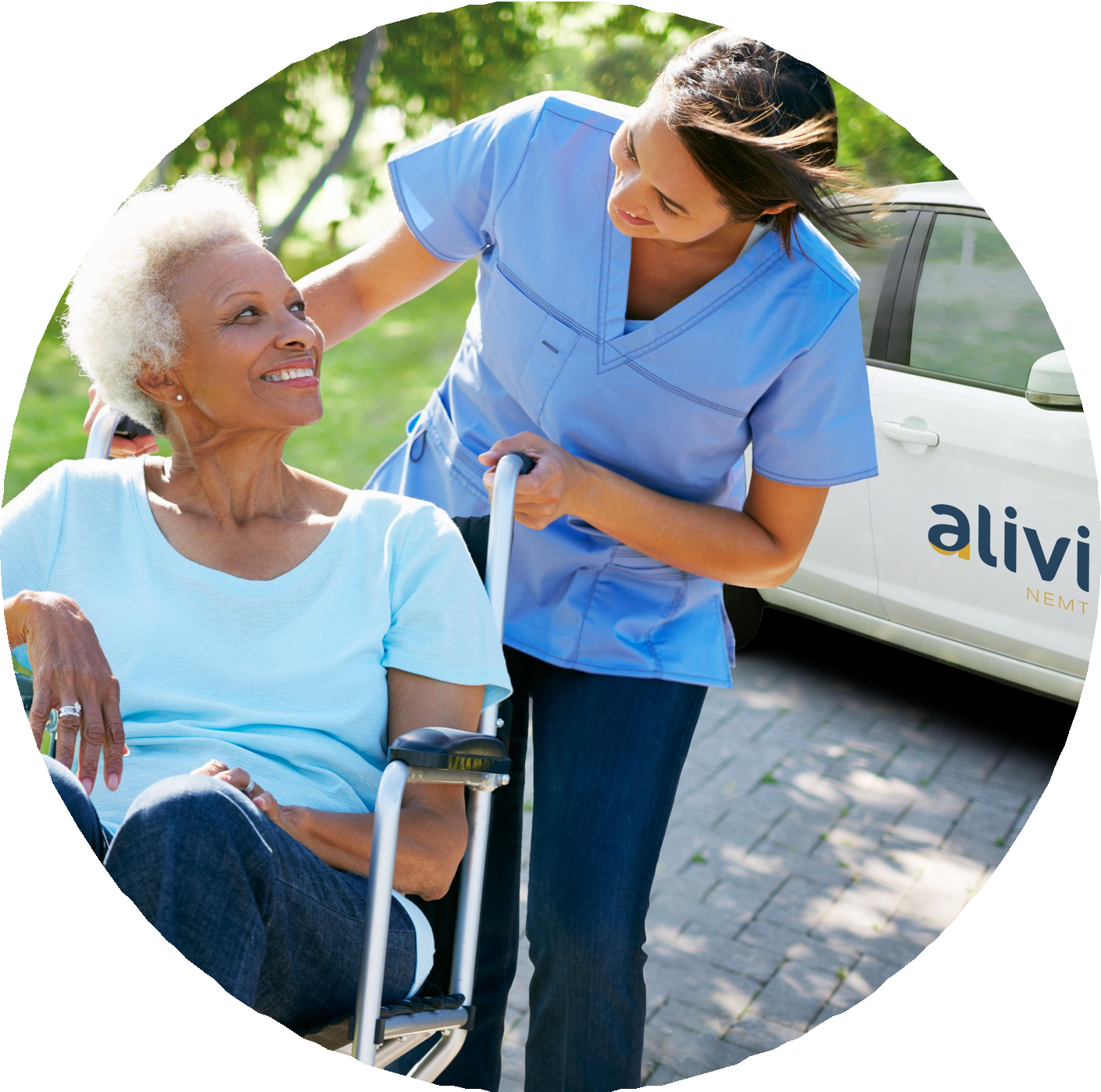 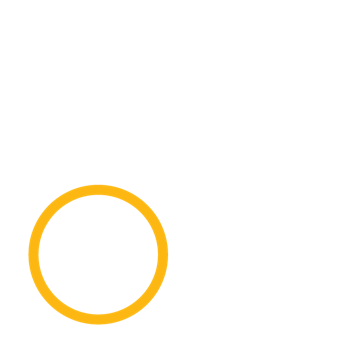 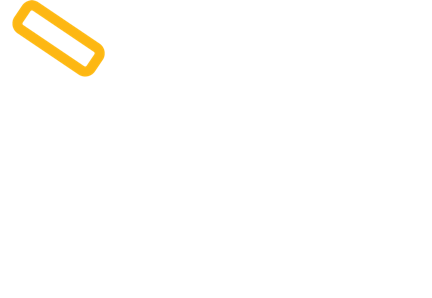 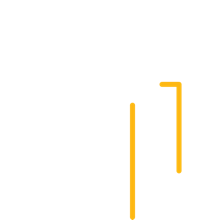 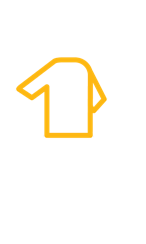 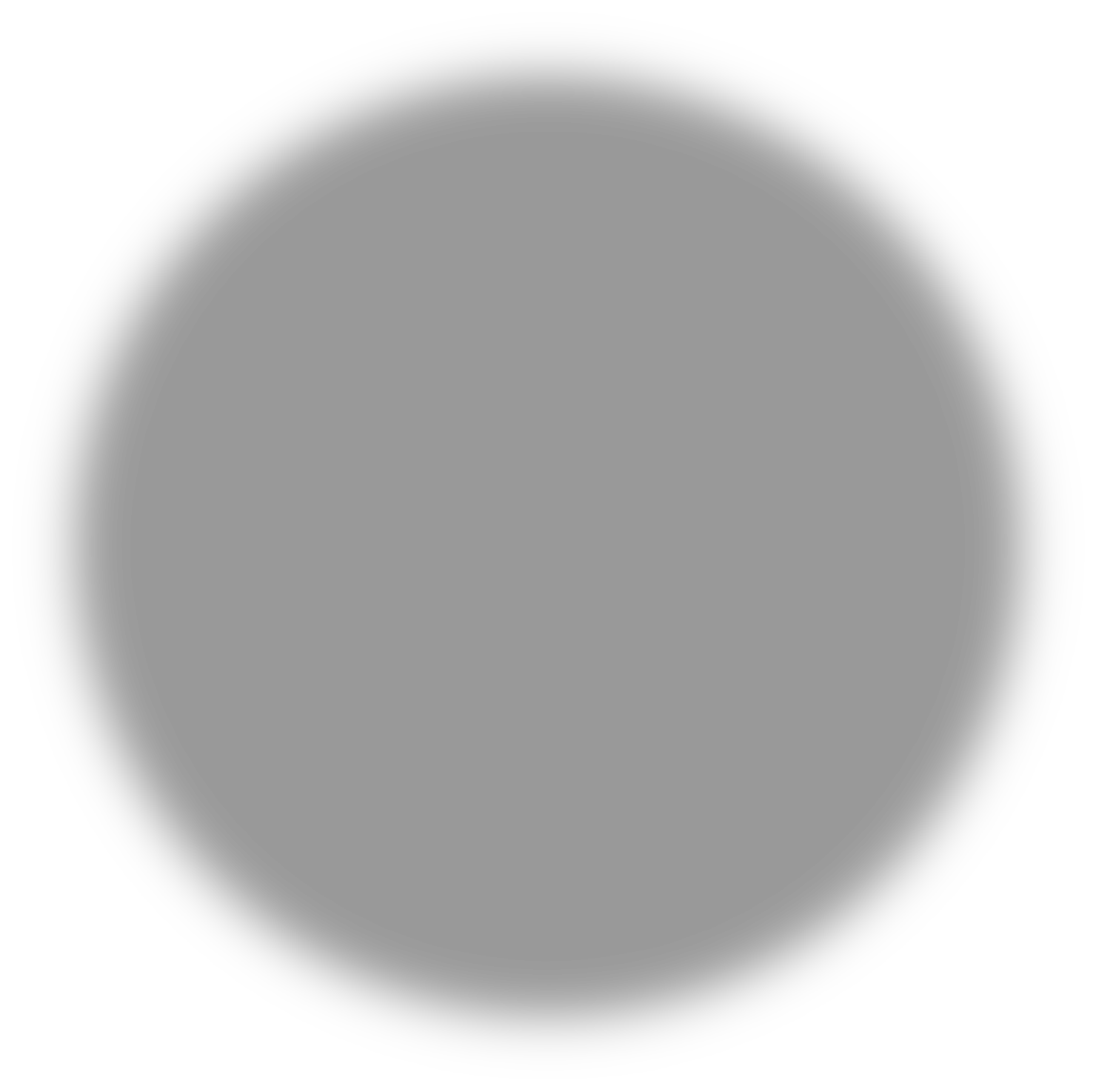 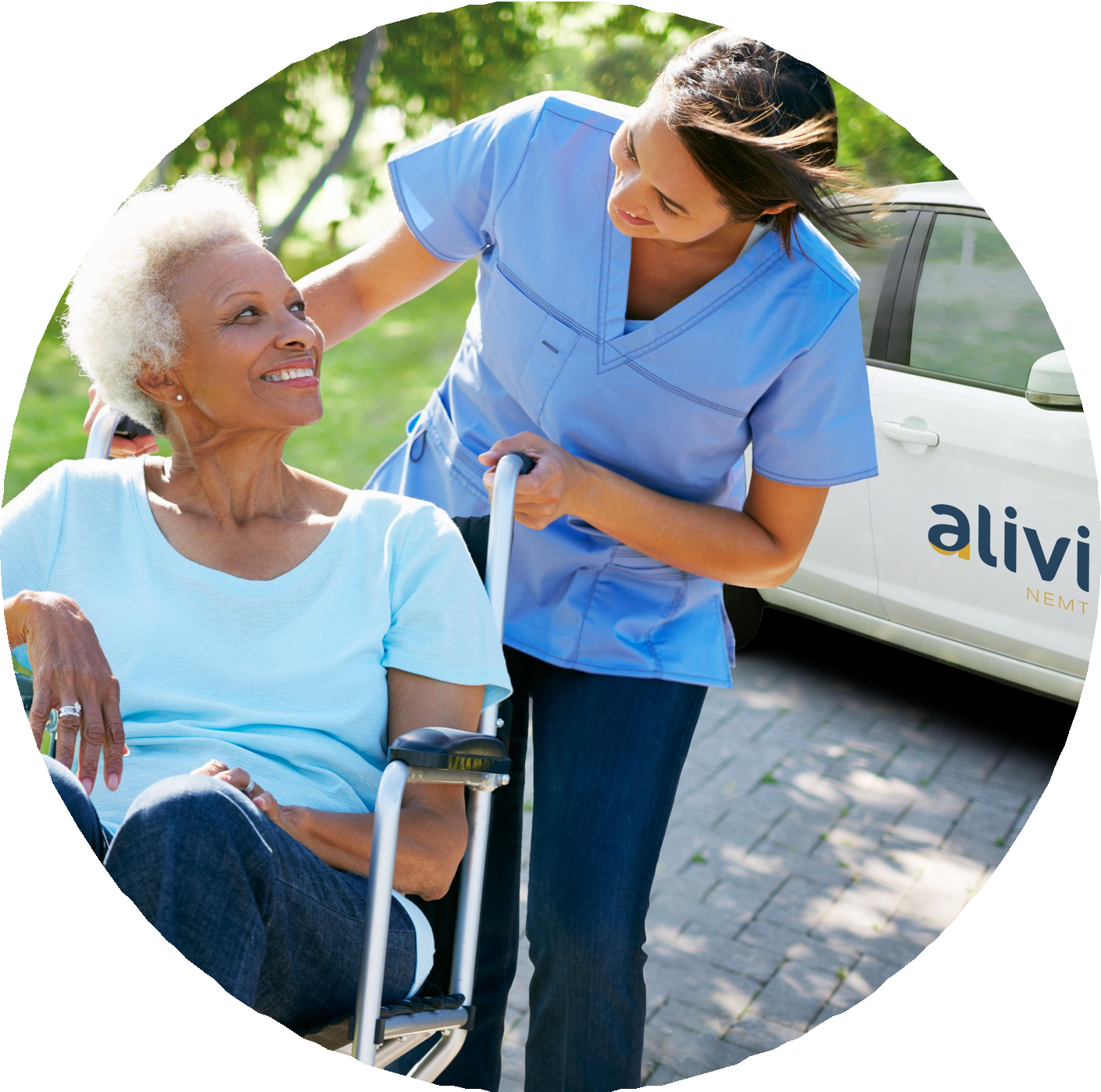 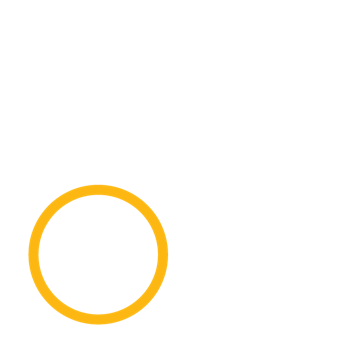 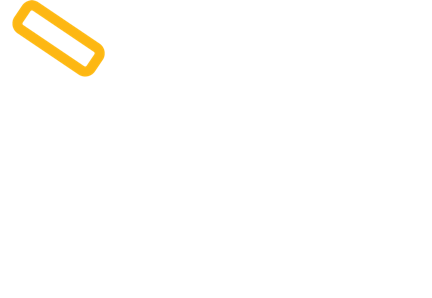 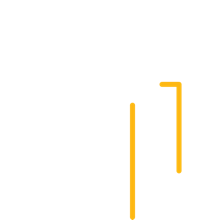 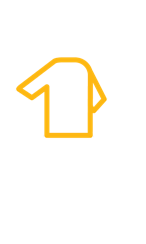 CURB-TO-CURBOn demand service requiring no assistanceDOOR-TO-DOORRequires driver assistanceWHEELCHAIRRequires special vehicle for wheelchair accessSTRETCHER TRANSPORTMembers require a stretcher to be transportedNon-Emergency Medical Transportation (NEMT)Our services are tailored to your needs, ensuring timely pick up and arrivals to and from medical appointments.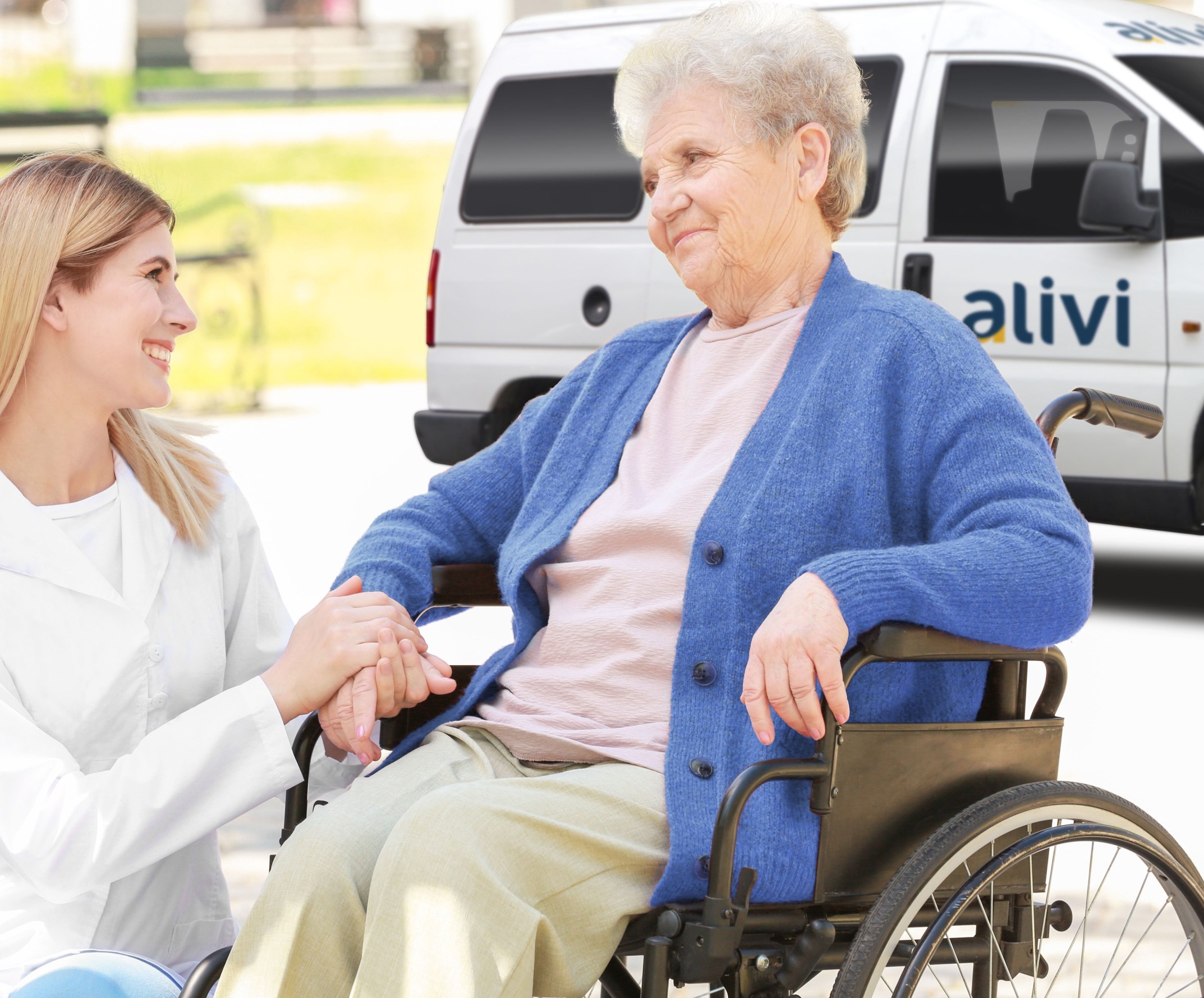 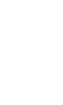 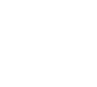 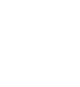 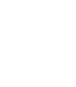 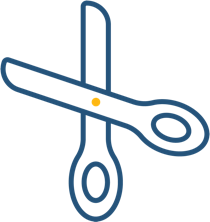 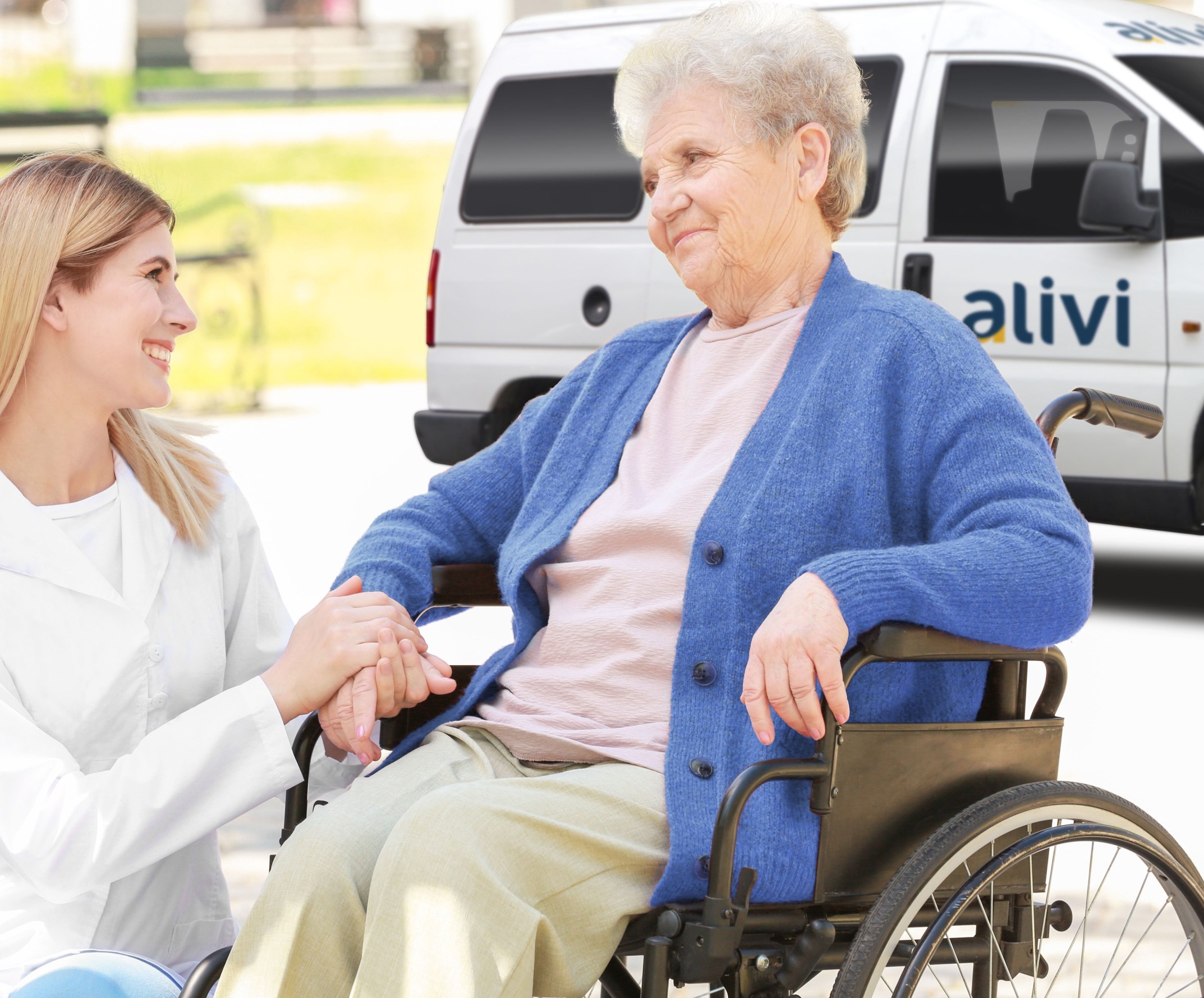 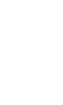 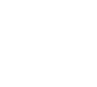 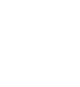 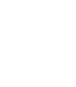 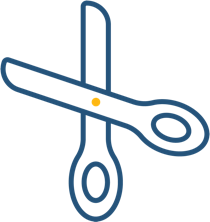 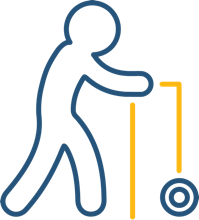 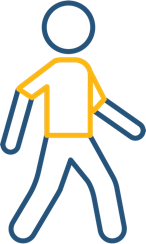 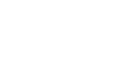 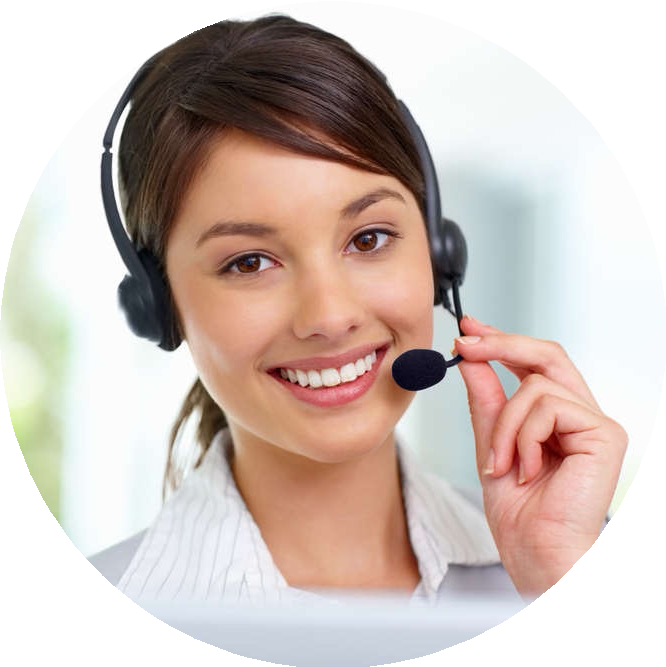 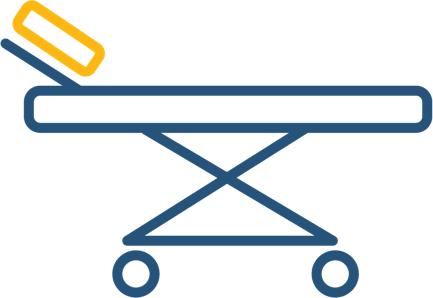 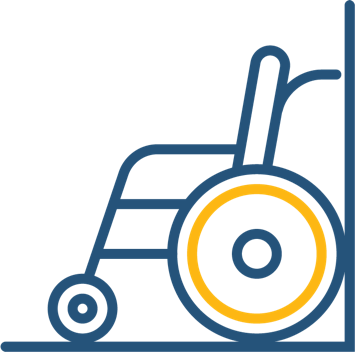 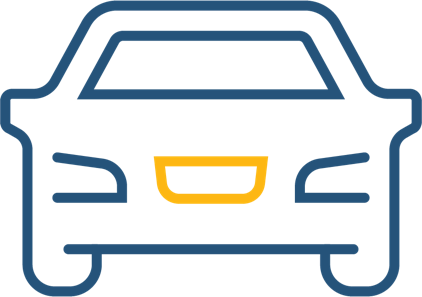 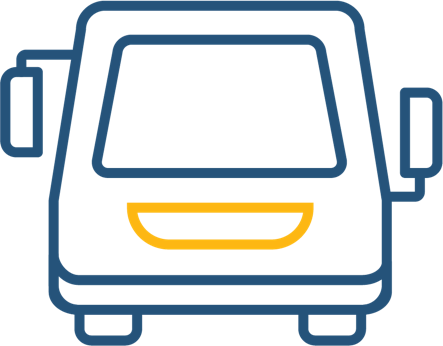 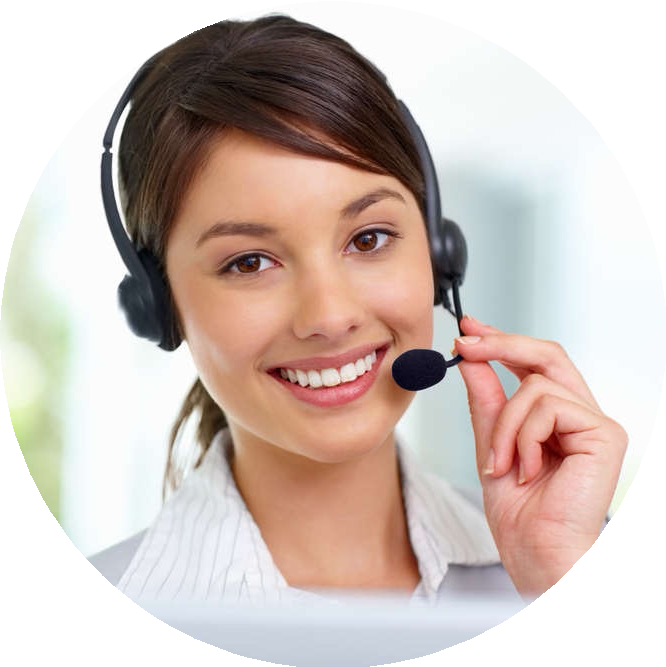 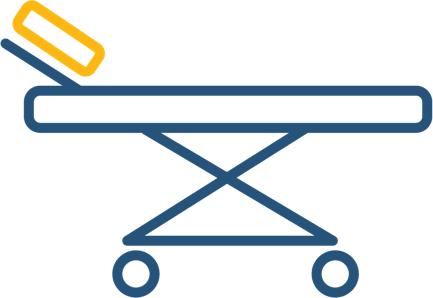 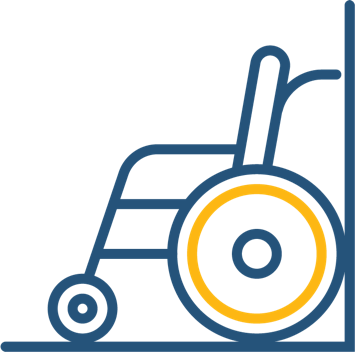 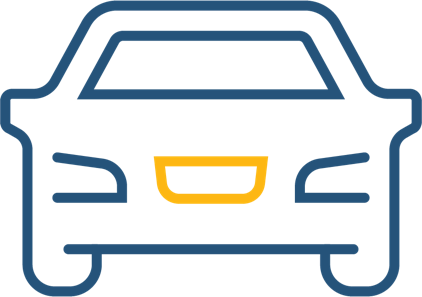 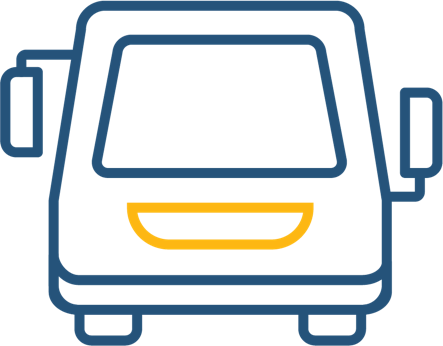 How it Works4 EASY STEPSBOOK A TRIPTo Book a Trip call [855-519-6684] [Monday through Friday 8am-5pm]. For TTY call 711.ON THE DAY OF TRIPDriver will come 1 hour before your scheduled appointment.REQUESTING RETURN RIDEWhen you are ready to go home, call [855-519-6684] to request a pick-up. For TTY call 711.CONFIRMATIONYou are given the trip details.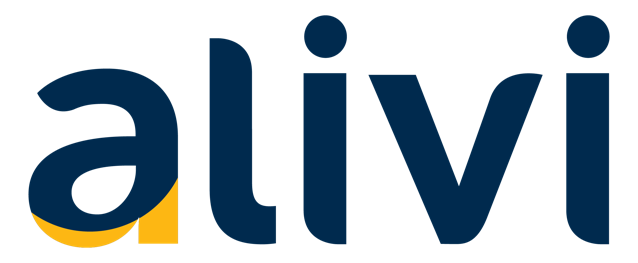 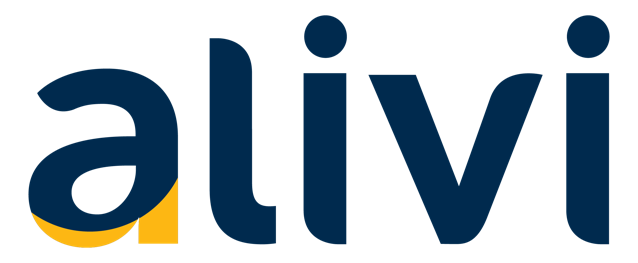 